Osnovna škola dr. Jure TurićaGospićPOSTUPAK UTVRĐIVANJA PSIHOFIZIČKOG STANJA DJECE RADI UPISA U 1. RAZRED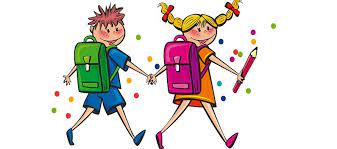 Prema Pravilniku o postupku utvrđivanja psihofizičkog stanja djeteta, učenika te sastavu stručnog povjerenstva (Narodne novine br.67/14) u prvi razred osnovne škole u šk. god. 2021./22.upisuju se djecakoja do 1. travnja  2021. godine imaju navršenih 6 godina života i to djeca rođenaod 1. travnja 2014. do 31. ožujka 2015. kao i djeca kojoj je prošle školske godine odgođen upis u osnovnu školu ili iz drugih razloga nisu upisani u osnovnu školu, a školski su obveznici.Zahtjev za prijevremeni upis u 1. razred osnovne škole:Roditelj/skrbnik djeteta rođenog od 1. 4. 2015. godine do 31. 12.  2015. godine može podnijeti zahtjev za uvrštenje djeteta u popis školskih obveznika za upis u 1. razred osnovne škole u Ličko-senjskoj županiji Upravnom odjelu za društvene djelatnosti  najkasnije do 31. 3. 2021.Odgoda upisa u prvi razred osnovne škole:Na prijedlog stručnog povjerenstva škole odgoda upisa u 1. razrede osnovne škole može se odobriti samo jedanput za jednu školsku godinu. Sljedeće godine obavezno je ponovno utvrđivanje psihofizičkog stanja djeteta. Za vrijeme odgode polaska u školu obavezan je polazak   programa predškole.Prije upisa u 1.razred osnovne škole obvezan je pregled djece radi utvrđivanja njihova psihofizičkog stanja, a koje će provesti stručno povjerenstvo osnovne škole u koju se dijete treba upisati, odnosno kojoj pripada prema upisnom području.Stručna povjerenstva škola predlažu raspored pregleda. Postupak utvrđivanja psihofizičkog stanja djece radi upisa u 1. razred provodi se u razdoblju od 31. 03. 2021. do 15. 06. 2021. godine.U slučaju da dijete ne može pristupiti utvrđivanju psihofizičkog stanja u vremenu koje je utvrđeno rasporedom pregleda roditelj/skrbnik dužan jenajkasnije do 30. svibnja 2021. godine o tome obavijestiti stručno povjerenstvo škole, koje će utvrditi drugo odgovarajuće vrijeme.Pregled djece prije upisa u 1. razred odvija se iz dva  dijela. Pedagoški dio pregleda je u školi, a liječnički u školskoj ambulanti uz poštivanje svih  uputa i preporuka vezanih za sprečavanje širenja epidemije Covid-191. Pedagoški dio pregleda vršit će se u Osnovnoj školi dr. Jure Turića u uredu socijalnog pedagoga.Preglede djece u školi obavljaju: učiteljica Ivana Rukavina, psiholog Zvonimir Šimić, soc. pedagoginja Marija Zdunić i prof. hrvatskog jezika i književnosti Debora Lukac. Pregledi djece u Školi počinju 12. 4. 2021. i traju do kraja mjeseca travnja.Škola će roditeljima poslati pozive za pregled djece poštom.Na preglede kod školskog liječnika i u školu potrebno je donijeti medicinsku i drugu dokumentaciju djeteta (mišljenja i nalazi logopeda, edukacijskih rehabilitatora, psihologa, mišljenje iz predškolske ustanove) ukoliko imate navedenu dokumentaciju.Za sve informacije vezane za pregled djece roditelji mogu nazvati Osnovnu školu dr. Jure Turića u Gospiću  na telefon 053/658-986 ili 053/572-003. 2. Zdravstveni dio pregleda vršit će se u Zavodu za javno zdravstvo Ličko-senjske županije, Odjelu školske medicine u Gospiću, Ulica Senjskih žrtava broj 2  tijekom svibnja 2021.Liječnički pregled djece obavljaju dr. Sandra Soldo Brkić, spec. školske medicine /dr. Ružica Čanić, spec. školske medicine sa svojim timom Odjela školske medicine. Roditelji će dobiti poziv za pregled djeteta poštom. Pozive će poslati ZZJZ Ličko-senjske županije. Eventualne informacije vezane za zdravstveni  pregled roditelji  mogu dobiti na tel. 053/658-662TRAVANJ 2021.TRAVANJ 2021.TRAVANJ 2021.TRAVANJ 2021.TRAVANJ 2021.TRAVANJ 2021.TRAVANJ 2021.PUSČPSN123456789101112131415161718192021222324252627282930